Přihláška na turnajNázev družstva (klubu): Klepněte sem a zadejte text.Kontaktní údaje: Kontaktní osoba: Klepněte sem a zadejte text.
Telefon: Klepněte sem a zadejte text.			Email: Klepněte sem a zadejte text.Pro ubytovaná družstva:Ubytování: 
Počet osob: Klepněte sem a zadejte text.Stravování (oběd, večeře, snídaně, oběd):
Počet osob: Klepněte sem a zadejte text.Pro neubytovaná družstva:Sobota oběd: počet osob: Klepněte sem a zadejte text.
Sobota večeře: počet osob: Klepněte sem a zadejte text.
Neděle oběd: počet osob: Klepněte sem a zadejte text.Prosím o uvedení předběžného počtu osob. K upřesnění dojde na začátku turnaje.Vyplněnou přihlášku prosím zašlete na: martiník@basketostrava.czAktuální informace najdete na:
www.basketostrava.cz 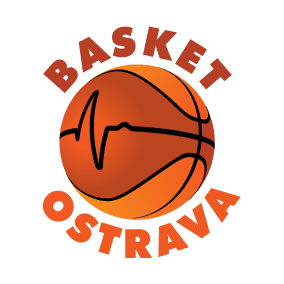 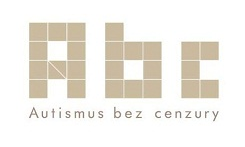 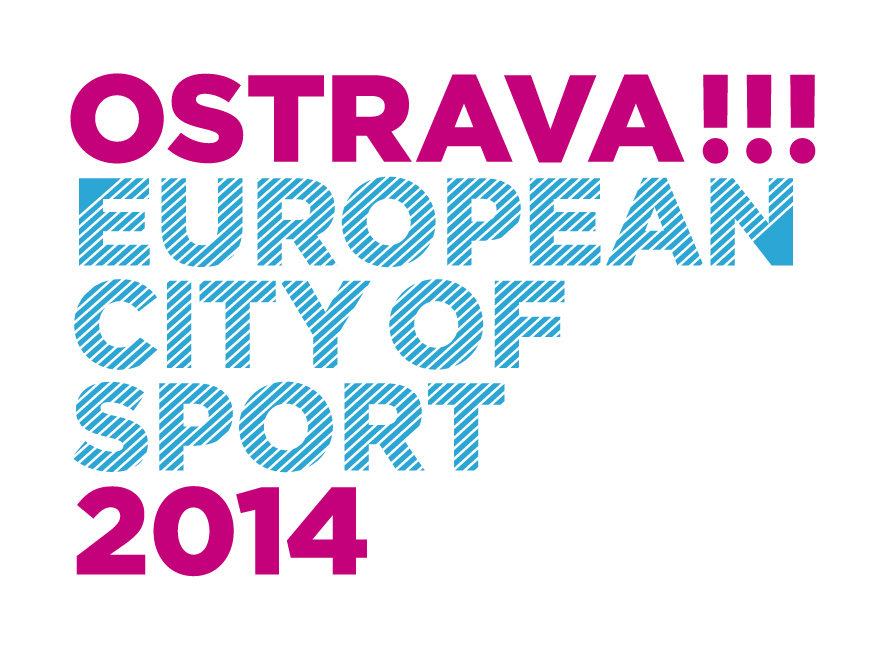 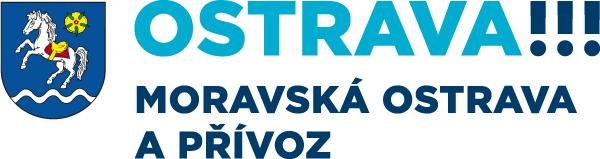 